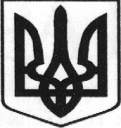 Управління освіти і науки Сумської міської радиКомунальна установа Сумська спеціалізована школа І-ІІІ ступенів № 7імені Максима Савченка Сумської міської радивул. Лесі Українки, 23, м.Суми, 40020,тел./факс (0542) 24 – 53 – 90 е-mail sumyschool7@ukr.netКод ЄДРПОУ 21108486ЗвітКомунальної  установи  Сумська спеціалізована школа І-ІІІ ступенів № 7імені Максима Савченка Сумської міської радипро виконання заходів щодо запобігання торгівлі людьми Директор школи                                                                О.М. ДеменкоЗаступник директора з ВР                                                    В.І. Сліпець№ за планом заходів МОННайменування завдання плану заходів Міністерства освіти і науки УкраїниТермін виконанняНайменування заходу плану Відповідальні за виконанняЗвітна інформація про виконання плану заходів1.Удосконалення нормативно-правової бази у сфері протидії торгівлі людьми2016-20201.Брати участь у діяльності міжвідомчих робочих груп з питань протидії торгівлі людьми та регіональних координаційних рад з питань протидії торгівлі людьми.2. Здійснення контролю за дотриманням міжнародних домовленостей у сфері протидії торгівлі людьми, зокрема  Конвенції Ради Європи про заходи щодо протидії торгівлі людьми, та надання матеріалів до періодичної доповіді з питань протидії торгівлі людьми.2.Запобігання торгівлі людьми, її первинна профілактика2016-20201.Виготовлення інформаційної продукції з питань протидії торгівлі людьми, спрямованої на поширення серед населення інформації щодо ризиків.2.Проведення інформаційно – просвітницьких акцій з питань протидії торгівлі людьми для населення, зокрема внутрішньо переміщених осіб, щодо роз’яснення можливих ризиків потрапляння в ситуації торгівлі людьми та можливостей отримання постраждалим комплексної допомоги в державних інституціях:- розроблення та розміщення на сайтах навчальних закладів, органів управління освітою інформаційних банерів з питань убезпечення потрапляння в ситуацію торгівлі людьми шляхом поширення інформації про роботу Національної дитячої гарячої лінії та національної гарячої лінії з питань запобігання домашнього насильства торгівлі людьми та гендерної дискримінації;- проведення інформаційної компанії серед школярів до Європейського дня торгівлі людьми (18 жовтня) з інформування щодо питань безпечної міграції та ризиків потрапляння в ситуації торгівлі людьми.3. Забезпечення участі в програмах підвищення кваліфікації педагогічних працівників, спецкурсах з питань запобігання та профілактики торгівлі людьми:- забезпечення підготовки педагогічних працівників до проведення заходів з дітьми з питань безпечної міграції та протидії торгівлі людьми шляхом розповсюдження географії впровадження програми з попередження торгівлі людьми «Особиста гідність. Безпека життя. Громадянська позиція» в інститутах післядипломної освіти;- упровадження електронного курсу «Торгівля людьми – сучасне рабство» в загальноосвітніх навчальних закладах.4. Організація та проведення педагогічними працівниками та членами національної тренерської мережі профілактичних заходів з питань запобігання торгівлі людьми.5. Упровадження програми виховної роботи з учнями загальноосвітніх навчальних закладів з питань протидії торгівлі людьми «Особиста гідність. Безпека життя. Громадянська позиція»2. На сайті школи розміщена інформація з питань убезпечення потрапляння в ситуацію торгівлі людьми шляхом поширення інформації про роботу Національної дитячої гарячої лінії та національної гарячої лінії з питань запобігання домашнього насильства торгівлі людьми.4.Проведені заняття:  Єдиний урок «Протидія торгівлі людьми» до Європейського дня боротьби з торгівлею людьми (978 учнів); година спілкування «Торгівля дітьми, як небезпека життя»  (136 учнів); дискусія «Поїздки за кордон, за і проти» (285 учнів);виховна година «Торгівля людьми-сучасне рабство» (126 учнів).3.3. Захист та допомога постраждалим від торгівлі людьми.ПостійноУчасть та сприяння в межах компетенції в проведенні навчання фахівців територіальних підрозділів ДМС з питань виявлення потенційних жертв торгівлі людьми серед шукачів притулку та нелегальних мігрантів.-4.Здійснення моніторингу у сфері протидії торгівлі людьмиПостійно2017-20181.Здійснення моніторингу стану виконання законодавства у сфері протидії торгівлі людьми та діяльності закладів щодо надання допомоги (реабілітації) особам, які постраждали від торгівлі людьми.2. Проведення комплексного соціологічного дослідження з метою визначення вразливості до торгівлі людьми та рівня обізнаності щодо явища торгівлі людьми серед вразливих дітей та молоді.5.Міжнародне співробітництво у сфері протидії торгівлі людьмиПостійноПродовження співпраці з міжнародними та громадськими організаціями у сфері протидії торгівлі людьми-Назва заходуДата та місце проведенняКатегорія та чисельність учасників Година спілкування «Торгівля дітьми, як небезпека життя »17-18 жовтня8 класи(121 учень)Єдиний урок «Протидія торгівлі людьми»Дискусія «Поїздки за кордон, за і проти»17-18 жовтня9 класи (285 учнів)